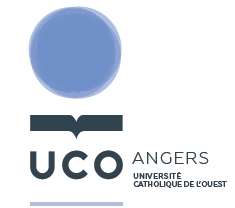 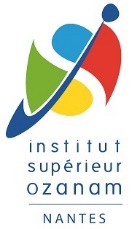 DOSSIER DE CANDIDATURE2023/2024- HORS MON MASTEREN MASTER 1 MENTION « MÉTIERS DE L’ENSEIGNEMENT, DE L’ÉDUCATION ET DE LA FORMATION – 1er DEGRÉ » CANDIDAT / ÉTUDIANT 				Civilité :     Madame	 MonsieurNom : ……………………..…………….…….……. Nom d’usage : ……………….……………………….Prénom : ………………………………………..Date de naissance :            /            /                à   ……………….……………………………Pays de naissance : …………………..…………… Nationalité : ………………………………………...Sexe :  Féminin	 MasculinN° Sécurité Sociale : ………………………………………………….N° INE ( sur  votre relevé de Baccalauréat )……………………………………..Pensez-vous être boursier pour l’année universitaire 2023/2024 ? Oui		 Non              En attente  ADRESSES   Adresse personnelle de l’étudiantAdresse : ……………………………………………………………………………………………………….CP……………………Ville……………………………………………………………………………………..Portable …………………………………..   Email :Adresse permanenteRéférent :     Parents          Père          Mère         Tuteur         Autre ……..…………….….Nom : …………………………………..………    Prénom : …………………………………………………Adresse : ……………………………………………………………………………..…………………………CP……………………Ville………………………………………………………..…………………………….Téléphone : ………..……  Portable : …….………….  Email : ……..…………………………..………….  Adresse choisie pour la correspondance :  adresse personnelle de l’étudiant	 adresse permanente  BACALAUREAT ou équivalence   Série : …………………………….…………….……	   Mention : …………………………..…….…..…Année d’obtention : …………... (à défaut l’année d’examen)Nom et adresse du lycée : ………………………………………………..……………………..……………………………………………………………Académie : ……………….………………………………..(Joindre le relevé de notes du baccalauréat et éventuellement celui de 1ère et Terminale si disponibles)  STATUT   Si vous êtes en formation continue, quel est le type de financement envisagé ? …………………………………………..  ORIGINE DE LA DEMANDE   Comment avez-vous eu connaissance de la formation ?   Ancien étudiant de l’UCO	 Catalogue dans établissements	 CIO			 Forum  Journées Portes Ouvertes	 Presse				 Prospection lycée  Relation familiale		 Relation personnelle			 Salon		 Web  Autre : ………………………………………………….Diplôme d’accès, pour une inscription en M1 :Licence de ……………………………………………………………………………………..…Précisez en entourant :   Licence Générale   ou   Licence Professionnelle Mention …………………..…………………. Lieu de formation : …………………………..Autre diplôme, libellé complet et lieu de formation : …………………………………………….…………………………………………………...............……………………………………………………………………………………………………….………………………………………………En cours :         OU    Année d’obtention : ……… / ………    * Pour les candidats en cours de validation, les relevés de notes seront à communiquer après les jurys de validation.Si vous ne disposez pas d’une Licence d’enseignement général et que votre candidature est retenue par un ISFEC, vous devrez constituer un dossier de validation des acquis qui sera soumis à une commission.(Le dossier de validation des acquis vous sera envoyé par l’ISFEC après étude de ce dossier de candidature).Parcours :Avez-vous suivi et validé une formation liée aux métiers de l’enseignement ou de l’éducation (pré-professionnalisation) en L1, L2 et L3, incluant un stage dans le champ des métiers de l’enseignement ou de l’éducation ?             Oui : Joindre toutes pièces justificatives.                         NonAvez-vous déjà effectué des suppléances ?             Oui	 Non      Si oui, merci de préciser dans quel diocèse et la durée de cette expérience.     …………………………………………………………………………………………………………..     ……………………………………………………………………………………………………………     Joindre toutes pièces justificatives de votre expérience de suppléant (états de services,         Comptes rendus de visites, etc.)Avez-vous une expérience dans les domaines de l’éducation, de l’enseignement (hors suppléances), de la formation ou de l’animation ?        Oui	    Non     Si oui, merci de préciser la nature et la durée de cette expérience.     ………………………………………………………………………………………………………………     ………………………………………………………………………………………………………………	Joindre toutes pièces justificatives.ENVOYEZ VOTRE DOSSIER à l’ISFEC Institut Supérieur Ozanam 15 rue Leglas-Maurice - BP 44104 44041 NANTES cedex 1 (02-51-81-64-58)LISTE DES PIÈCES À JOINDRE OBLIGATOIREMENT : Lettre de motivation : vous y préciserez votre projet - les raisons qui vous amènent à choisir cette formation, cette profession, vos motivations, les qualités que vous pensez posséder pour mener à bien votre projet… Curriculum vitæ à jour. Photocopies des pièces justifiant votre parcours (cf. page précédente : pré-professionnalisation, expériences de suppléances, expériences auprès d’enfants). Photocopie du diplôme d’accès (Licence ou autre) et relevés de notes (semestriels, annuels, …). Relevés de notes déjà obtenus si diplôme en cours.  Photocopie du relevé de notes du baccalauréat, et éventuellement celui de 1ère et de Terminale si disponible. 1 photo d’identité en format numérique en renommant avec nom et prénom.Date : 	              Signature du candidat :SEMESTRESMOYENNESEMESTRESMOYENNESEMESTRESMOYENNES1S3S5S2S4S6*